Gevoelens: 	iets dat je voelt.Gelukkig:	als je gelukkig bent, ben je heel blij met de dingen in je leven. Je voelt je fijn.Ongelukkig:	als je ongelukkig bent, ben je niet blij met de dingen in je leven. Je voelt je niet fijn.Kwaad:	je bent kwaad op iemand als hij iets heeft gezegd of gedaan wat je vervelend vindt. Je bent boos.Jaloers:	als je jaloers bent op iemand, heb je een naar gevoel, want hij/zij heeft iets wat jij ook wilt hebben/doen.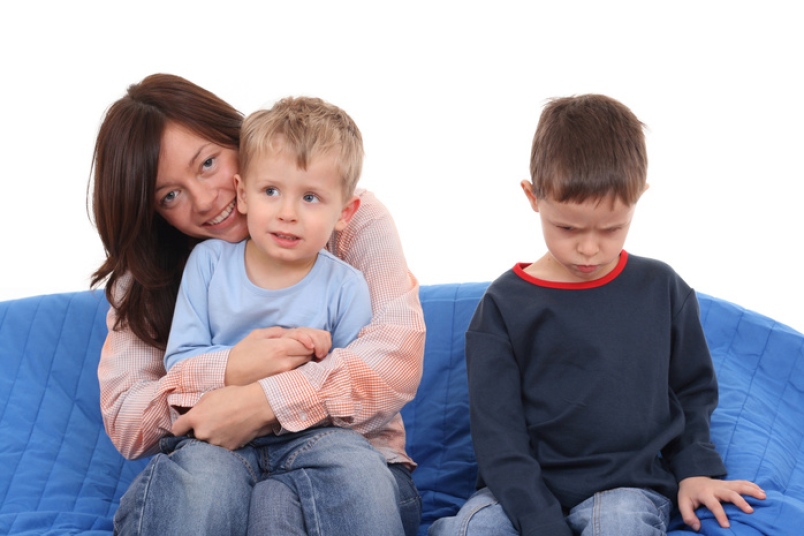 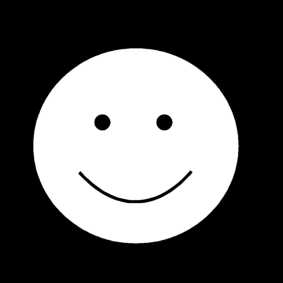 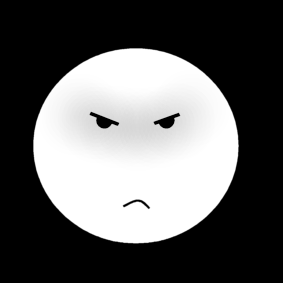 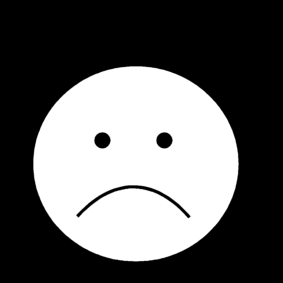 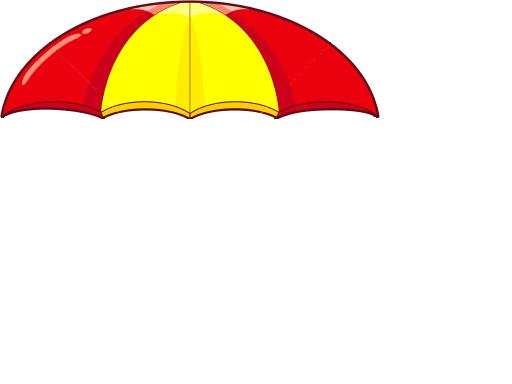 